Lampiran 2. Materi Materi Bangun DatarBangun datar adalah sebuah bangun berupa bidang datar yang dibatasi oleh beberapa ruas garis. Jumlah dan model ruas garis yang membatasi bangun tersebut menentukan nama dan bentuk bangun datar tersebut. Jumlah ruas garis serta model yang dimiliki oleh sebuah bangun merupakan salah satu sifat bangun datar tersebut. Ruas garis pada bangun datar disebut dengan sisi. Jadi, sifat suatu bangun datar ditentukan oleh jumlah sisi, ukuran sisi, jumlah sudut, dan besar sudut.Sifat-sifat bangun datarPersegi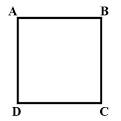 Bangun datar persegi memiliki sifat sebagai berikut. 
a. Memiliki empat ruas garis: AB, DC,  AD dan BC. 
b. Keempat ruas garis itu sama panjang. 
c. Memiliki empat buah sudut sama besar (90o).Persegi Panjang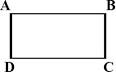 Persegi panjang memiliki sifat-sifat sebagai berikut. 
a. Memiliki 4 ruas garis: AB , DC, AD dan BC. 
b. Dua ruas garis yang berhadapan sama panjang. 
c. Memiliki dua macam ukuran panjang dan lebar. 
d. Memiliki empat buah sudut sama besar (90o).Segitiga Segitiga sama kaki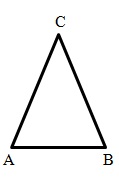 Sifat-sifatnya adalah:Memiliki 3 sisi: AB-BC-CA	Mempunyai dua sisi sama panjang yaitu AC dan BC.Memiliki dua macam ukuran alas dan tinggi.Mempunyai dua sudut yang sama besar, yaitu sudut A dan B dengan besar 600.Segitiga Sama Sisi						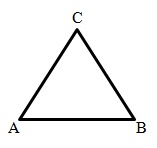 Sifat-sifatnya adalah: a.    Memiliki 3 sisi: AB-BC-CAb.    Ketiga sisi sama panjangc.    Ketiga sudut sama besar yaitu 600.					        d.   Memiliki dua macam ukuran alas dan tinggiSegitiga Siku-siku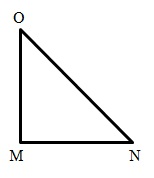      Sifat-sifatnya adalah:					  a.    Memiliki 3 sisi: OM-MN-ONb.    Mempunyai sisi tegak (OM), sisi datar (MN),dan sisi miring (ON).c.  Memiliki satu buah sudut siku-siku.d.   Memiliki ukuran alas dan tinggi			 	Belah Ketupat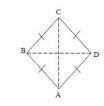 Bangun belah ketupat memiliki sifat-sifat sebagai berikut. 
a. Memiliki 4 ruas garis AB, BC, CD dan AD 
b. Dua ruas garis yang berhadapan  sama panjang 
c. Memiliki dua macam ukuran diagonal 
d. Memiliki dua buah sudut lancip. 
e. Memiliki dua buah sudut tumpul.Trapesium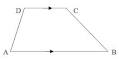 Bangun trapesium memiliki  sifat-sifat sebagai berikut. 
a. Memiliki 4 ruas garis: AB, BC, CD dan AD. 
b. Garis tinggi = garis tegak lurus pada garis alas. 
c. Memiliki dua macam ukuran  alas dan tinggi. 
d. Memiliki dua buah sudut lancip. 
e. Memiliki dua buah sudut tumpul.Jajar Genjang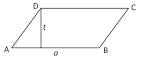 Bangun jajar genjang memiliki sifat-sifat sebagai berikut. 
a. Memiliki 4 ruas garis  AB, BC, CD dan AD. 
b. Dua ruas garis yang berhadapan  sama panjang. 
c. Memiliki dua macam ukuran alas dan tinggi. 
d. Memiliki dua buah sudut lancip. 
e. Memiliki dua buah sudut tumpul.Layang-layang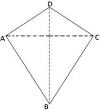 Bangun layang-layang memiliki  sifat-sifat sebagai berikut. 
a. Memiliki 4 ruas garis: AB, BC, CD dan AD. 
b. Dua ruas garis yang berhadapan sama panjang. 
c. Memiliki dua macam ukuran diagonal 
d. Memiliki dua buah sudut lancip. 
e. Memiliki dua buah sudut tumpul.Lingkaran 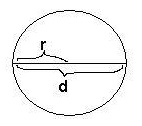 Sifat-sifatnya adalah: Lingkaran merupakan kurva tertutup sederhana.Lingkaran mempunyai titik pusat yaitu P.Lingkaran mempunyai garis tengah (diameter) yaitu d yang panjangnya 2 kali jari-jari.Jari-jari lingkaran (r) adalah jarak dari titik pusat ke tepi lingkaran.